
Иркутская область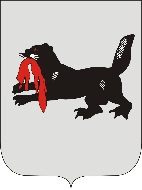 Иркутская городская № 4Территориальная избирательная комиссия(Свердловский округ)г. ИркутскО внесении изменений в составы участковых избирательных комиссий № 719	В соответствии со статьей 27 Федерального закона «Об основных гарантиях избирательных прав и права на участие в референдуме граждан Российской Федерации», постановлениями Избирательной комиссии Иркутской области от 29 июня 2018 года № 9/89 «О зачислении в резерв составов участковых комиссий, сформированных Иркутской городской № 4 территориальной избирательной комиссии (Свердловский округ)», решения  Иркутской городской № 4 территориальной избирательной комиссии (Свердловский округ) от 10 марта 2020 года № 115/561 «О внесении изменений в решение от 2 апреля 2018 года № 49/244 «О численном составе участковых избирательных комиссий, формируемых для подготовки и проведения выборов и референдумов на территории Свердловского округа города Иркутска» Иркутская городская № 4 территориальная избирательная комиссия (Свердловский округ)РЕШИЛА:1. Назначить из резерва членом участковой избирательной комиссии:– № 719 Суханову Елизавету Евгеньевну, 1997 года рождения, заместитель заведующего общежития №12АБ Управление студгородка ИРНИТУ, предложенную для назначения в состав комиссии собранием избирателей по месту работы;– № 719 Захарьеву Галину Анатольевну, 1982 года рождения, заведующая корпусом "Ж" ФГБОУ ВО ИрНИТУ, предложенную для назначения в состав комиссии собранием избирателей по месту работы;2. Направить настоящее решение в Избирательную комиссию Иркутской области.3. Разместить настоящее решение на Интернет-сайте Иркутской городской № 4 территориальной избирательной комиссии (Свердловский округ).Р Е Ш Е Н И ЕР Е Ш Е Н И Е15 июня 2020 года№ 122/593Председатель комиссииА.И. ЖуковскийСекретарь комиссииЕ.Г. Деранжулина